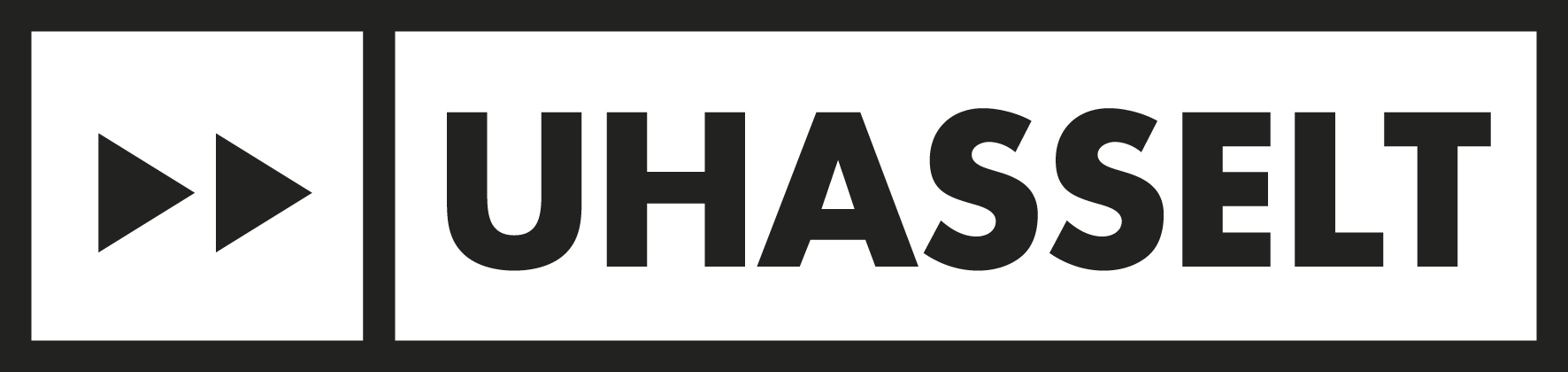 Introductiedag geneeskunde12 september 2023 – Campus DiepenbeekUurPlaatsActiviteit9uAgoraOnthaal9u30Auditorium H1Welkomstwoord decaanProf. dr. V. Somers9u45Auditorium H1Opleidingsinformatie GeneeskundeProf. dr. L. PopleuVoorstelling studiebegeleider, studieloopbaanbegeleider, ombuds, stafmedewerker en tutoren10u30Glazen lokalen restaurantKennismakingsactiviteiten12u00RestaurantLunchMarkt studentenvereniging, studentenraad, …13u15Auditorium H1Introductie ansTutoren14u00A9-A7-A8D21B17Kennismaking met de opleiding geneeskunde aan UHasselt Groep A: rondleiding met quiz (+ aankoop studiemateriaal)Groep B: praktische start-infoGroep C: oefening studie-info16u00Auditorium H1Afsluitend woordjeProf. dr. A. Bronckaers16u15Einde